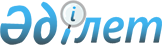 О внесении изменений в решение от 7 декабря 2012 года № 8/99-V "Об областном бюджете на 2013-2015 годы"
					
			Утративший силу
			
			
		
					Решение Восточно-Казахстанского областного маслихата от 12 февраля 2013 года № 10/112-V. Зарегистрировано Департаментом юстиции Восточно-Казахстанской области 19 февраля 2013 года N 2887. Прекращено действие по истечении срока, на который решение было принято (письмо Восточно-Казахстанского областного маслихата от 24 декабря 2013 года № 675/01-06)      Сноска. Прекращено действие по истечении срока, на который решение было принято (письмо Восточно-Казахстанского областного маслихата от 24.12.2013 № 675/01-06).      Примечание РЦПИ.

      В тексте документа сохранена пунктуация и орфография оригинала.

      В соответствии со статьей 106 Бюджетного кодекса Республики Казахстан от 4 декабря 2008 года, подпунктом 1) пункта 1 статьи 6 Закона Республики Казахстан от 23 января 2001 года «О местном государственном управлении и самоуправлении в Республике Казахстан» Восточно-Казахстанский областной маслихат РЕШИЛ:



      1. Внести в решение Восточно-Казахстанского областного маслихата от 7 декабря 2012 года № 8/99-V «Об областном бюджете на 2013-2015 годы» (зарегистрировано в Реестре государственной регистрации нормативных правовых актов за № 2781, опубликовано в газете «Дидар» от 29 декабря 2012 года № 152, 7 января 2013 года № 2, 9 января 2013 года № 3, «Рудный Алтай» от 30 декабря 2012 года № 153, 5 января 2013 года № 1, 8 января 2013 года № 2) следующие изменения:



      пункт 1 изложить в новой редакции:

      «1. Утвердить областной бюджет на 2013-2015 годы согласно приложениям 1, 2 и 3 соответственно, в том числе на 2013 год в следующих объемах:

      1) доходы – 189789419,4 тысяч тенге, в том числе:

      налоговые поступления – 22047994,0 тысяч тенге;

      неналоговые поступления – 1775858,0 тысяч тенге;

      поступления от продажи основного капитала – 0,0 тысяч тенге;

      поступления трансфертов – 165965567,4 тысяч тенге;

      2) затраты – 190193395,0 тысяч тенге;

      3) чистое бюджетное кредитование – 7910588,0 тысяч тенге, в том числе:

      бюджетные кредиты – 9239277,0 тысяч тенге;

      погашение бюджетных кредитов – 1328689,0 тысяч тенге;

      4) сальдо по операциям с финансовыми активами – 1050000,0 тысяч тенге, в том числе:

      приобретение финансовых активов – 1050000,0 тысяч тенге;

      поступления от продажи финансовых активов государства – 0,0 тысяч тенге;

      5) дефицит (профицит) бюджета – -9364563,6 тысяч тенге;

      6) финансирование дефицита (использование профицита) бюджета – 9364563,6 тысяч тенге.»;



      пункты 15, 16 изложить в новой редакции:

      «15. Предусмотреть в областном бюджете на 2013 год кредитование бюджетов районов (городов областного значения) из республиканского бюджета для микрокредитования предпринимательства и распределение бюджетам районов (городов областного значения) в рамках Программы развития моногородов на 2012-2020 годы, которые определяются постановлением Восточно-Казахстанского областного акимата.

      16. Предусмотреть в областном бюджете на 2013 год кредитование из республиканского бюджета на содействие развитию предпринимательства на селе в рамках Программы занятости 2020.»;



      приложение 1 к указанному решению изложить в новой редакции согласно приложению к настоящему решению.



      2. Настоящее решение вводится в действие с 1 января 2013 года.

       Председатель сессии                        О. Чернышов      Секретарь Восточно-Казахстанского

      областного маслихата                       Г. Пинчук

Приложение

к решению Восточно-Казахстанского

областного маслихата

от 12 февраля 2013 года № 10/112-VПриложение

к решению Восточно-Казахстанского

областного маслихата

от 7 декабря 2012 года № 8/99-V Областной бюджет на 2013 год
					© 2012. РГП на ПХВ «Институт законодательства и правовой информации Республики Казахстан» Министерства юстиции Республики Казахстан
				КатегорияКатегорияКатегорияКатегорияСумма

(тысяч тенге)КлассКлассКлассСумма

(тысяч тенге)ПодклассПодклассСумма

(тысяч тенге)Наименование доходовСумма

(тысяч тенге)1. ДОХОДЫ189 789 419,41Налоговые поступления22 047 994,001Подоходный налог10 349 801,02Индивидуальный подоходный налог10 349 801,003Социальный налог8 332 568,01Социальный налог8 332 568,005Внутренние налоги на товары, работы и услуги3 365 625,03Поступления за использование природных и других ресурсов3 365 625,02Неналоговые поступления1 775 858,001Доходы от государственной собственности201 448,05Доходы от аренды имущества, находящегося в государственной собственности110 963,07Вознаграждения по кредитам, выданным из государственного бюджета90 485,002Поступления от реализации товаров (работ, услуг) государственными учреждениями, финансируемыми из государственного бюджета2 000,01Поступления от реализации товаров (работ, услуг) государственными учреждениями, финансируемыми из государственного бюджета2 000,004Штрафы, пени, санкции, взыскания, налагаемые государственными учреждениями, финансируемыми из государственного бюджета, а также содержащимися и финансируемыми из бюджета (сметы расходов) Национального Банка Республики Казахстан1 456 760,01Штрафы, пени, санкции, взыскания, налагаемые государственными учреждениями, финансируемыми из государственного бюджета, а также содержащимися и финансируемыми из бюджета (сметы расходов) Национального Банка Республики Казахстан, за исключением поступлений от организаций нефтяного сектора1 456 760,006Прочие неналоговые поступления115 650,01Прочие неналоговые поступления115 650,03Поступления от продажи основного капитала0,04Поступления трансфертов165 965 567,401Трансферты из нижестоящих органов государственного управления425 496,42Трансферты из районных (городских) бюджетов425 496,402Трансферты из вышестоящих органов государственного управления165 540 071,01Трансферты из республиканского бюджета165 540 071,0Функциональная группаФункциональная группаФункциональная группаФункциональная группаФункциональная группаСумма

(тысяч тенге)Функциональная подгруппаФункциональная подгруппаФункциональная подгруппаФункциональная подгруппаСумма

(тысяч тенге)Администратор программАдминистратор программАдминистратор программСумма

(тысяч тенге)ПрограммаПрограммаСумма

(тысяч тенге)Наименование расходовСумма

(тысяч тенге)II. ЗАТРАТЫ190 193 395,001Государственные услуги общего характера1 610 962,01Представительные, исполнительные и другие органы, выполняющие общие функции государственного управления1 294 964,0110Аппарат маслихата области49 273,0001Услуги по обеспечению деятельности маслихата области42 285,0003Капитальные расходы государственного органа6 988,0120Аппарат акима области1 063 730,0001Услуги по обеспечению деятельности акима области971 424,0004Капитальные расходы государственного органа92 306,0282Ревизионная комиссия области181 961,0001Услуги по обеспечению деятельности ревизионной комиссии области181 196,0003Капитальные расходы государственного органа765,02Финансовая деятельность185 258,0257Управление финансов области185 258,0001Услуги по реализации государственной политики в области исполнения местного бюджета и управления коммунальной собственностью112 147,0009Приватизация, управление коммунальным имуществом, постприватизационная деятельность и регулирование споров, связанных с этим7 732,0013Капитальные расходы государственного органа3 201,0113Целевые текущие трансферты из местных бюджетов62 178,05Планирование и статистическая деятельность130 740,0258Управление экономики и бюджетного планирования области130 740,0001Услуги по реализации государственной политики в области формирования и развития экономической политики, системы государственного планирования и управления области123 800,0005Капитальные расходы государственного органа2 252,0110Экономическая экспертиза бюджетных инвестиций, планируемых к реализации посредством участия государства в уставном капитале юридических лиц4 688,002Оборона1 753 109,01Военные нужды86 879,0250Управление по мобилизационной подготовке, гражданской обороне, организации предупреждения и ликвидации аварий и стихийных бедствий области86 879,0003Мероприятия в рамках исполнения всеобщей воинской обязанности48 184,0007Подготовка территориальной обороны и территориальная оборона областного масштаба38 695,02Организация работы по чрезвычайным ситуациям1 666 230,0250Управление по мобилизационной подготовке, гражданской обороне, организации предупреждения и ликвидации аварий и стихийных бедствий области166 230,0001Услуги по реализации государственной политики на местном уровне в области мобилизационной подготовки, гражданской обороны, организации предупреждения и ликвидации аварий и стихийных бедствий49 111,0004Мероприятия гражданской обороны областного масштаба65 377,0005Мобилизационная подготовка и мобилизация областного масштаба13 563,0006Предупреждение и ликвидация чрезвычайных ситуаций областного масштаба36 315,0009Капитальные расходы государственного органа1 864,0271Управление строительства области1 500 000,0036Проведение работ по инженерной защите населения, объектов и территории от природных и стихийных бедствий1 500 000,003Общественный порядок, безопасность, правовая, судебная, уголовно-исполнительная деятельность10 977 196,01Правоохранительная деятельность10 542 079,0252Исполнительный орган внутренних дел, финансируемый из областного бюджета10 398 742,0001Услуги по реализации государственной политики в области обеспечения охраны общественного порядка и безопасности на территории области9 314 781,0003Поощрение граждан, участвующих в охране общественного порядка6 000,0006Капитальные расходы государственного органа891 301,0008Обеспечение безопасности дорожного движения5 282,0013Услуги по размещению лиц, не имеющих определенного места жительства и документов77 581,0014Организация содержания лиц, арестованных в административном порядке81 264,0015Организация содержания служебных животных22 533,0271Управление строительства области143 337,0003Развитие объектов органов внутренних дел143 337,09Прочие услуги в области общественного порядка и безопасности435 117,0271Управление строительства области435 117,0054Целевые трансферты на развитие бюджетам районов (городов областного значения) Восточно-Казахстанской области на строительство котельной в поселке Солнечный435 117,004Образование23 062 932,81Дошкольное воспитание и обучение3 920 329,0261Управление образования области3 920 329,0027Целевые текущие трансферты бюджетам районов (городов областного значения) на реализацию государственного образовательного заказа в дошкольных организациях образования3 149 425,0045Целевые текущие трансферты бюджетам районов (городов областного значения) на увеличение размера доплаты за квалификационную категорию учителям школ и воспитателям дошкольных организаций образования770 904,02Начальное, основное среднее и общее среднее образование5 813 420,4260Управление туризма, физической культуры и спорта области2 396 397,4006Дополнительное образование для детей и юношества по спорту2 317 986,4007Общеобразовательное обучение одаренных в спорте детей в специализированных организациях образования78 411,0261Управление образования области3 417 023,0003Общеобразовательное обучение по специальным образовательным учебным программам1 586 464,0006Общеобразовательное обучение одаренных детей в специализированных организациях образования1 381 539,0048Целевые текущие трансферты бюджетам районов (городов областного значения) на оснащение учебным оборудованием кабинетов физики, химии, биологии в государственных учреждениях основного среднего и общего среднего образования241 723,0061Целевые текущие трансферты бюджетам районов (городов областного значения) на повышение оплаты труда учителям, прошедшим повышение квалификации по трехуровневой системе207 297,04Техническое и профессиональное, послесреднее образование5 582 020,0253Управление здравоохранения области310 238,0043Подготовка специалистов в организациях технического и профессионального, послесреднего образования310 238,0261Управление образования области5 271 782,0024Подготовка специалистов в организациях технического и профессионального образования5 271 782,05Переподготовка и повышение квалификации специалистов20 927,0253Управление здравоохранения области20 927,0003Повышение квалификации и переподготовка кадров20 927,09Прочие услуги в области образования7 726 236,4261Управление образования области2 211 294,0001Услуги по реализации государственной политики на местном уровне в области образования75 331,0005Приобретение и доставка учебников, учебно-методических комплексов для областных государственных учреждений образования37 300,0007Проведение школьных олимпиад, внешкольных мероприятий и конкурсов областного масштаба121 103,0011Обследование психического здоровья детей и подростков и оказание психолого-медико-педагогической консультативной помощи населению85 287,0012Реабилитация и социальная адаптация детей и подростков с проблемами в развитии107 353,0013Капитальные расходы государственного органа2 322,0029Методическая работа128 131,0033Целевые текущие трансферты бюджетам районов (городов областного значения) на ежемесячную выплату денежных средств опекунам (попечителям) на содержание ребенка-сироты (детей-сирот) и ребенка (детей), оставшегося без попечения родителей463 564,0042Целевые текущие трансферты бюджетам районов (городов областного значения) на обеспечение оборудованием, программным обеспечением детей-инвалидов, обучающихся на дому25 641,0067Капитальные расходы подведомственных государственных учреждений и организаций1 043 199,0113Целевые текущие трансферты из местных бюджетов122 063,0271Управление строительства области5 514 942,4007Целевые трансферты на развитие бюджетам районов (городов областного значения) на строительство и реконструкцию объектов образования2 477 531,0037Строительство и реконструкция объектов образования3 037 411,405Здравоохранение53 137 417,01Больницы широкого профиля168 715,0253Управление здравоохранения области168 715,0004Оказание стационарной и стационарозамещающей медицинской помощи субъектами здравоохранения по направлению специалистов первичной медико-санитарной помощи и медицинских организаций, за исключением оказываемой за счет средств республиканского бюджета и субъектами здравоохранения районного значения и села168 715,02Охрана здоровья населения1 312 747,0253Управление здравоохранения области1 312 747,0005Производство крови, ее компонентов и препаратов для местных организаций здравоохранения765 392,0006Услуги по охране материнства и детства366 244,0007Пропаганда здорового образа жизни179 932,0017Приобретение тест-систем для проведения дозорного эпидемиологического надзора1 179,03Специализированная медицинская помощь23 550 384,0253Управление здравоохранения области23 550 384,0009Оказание медицинской помощи лицам, страдающим туберкулезом, инфекционными заболеваниями, психическими расстройствами и расстройствами поведения, в том числе связанные с употреблением психоактивных веществ5 522 548,0019Обеспечение больных туберкулезом противотуберкулезными препаратами524 841,0020Обеспечение больных диабетом противодиабетическими препаратами1 096 644,0021Обеспечение онкогематологических больных химиопрепаратами281 072,0022Обеспечение лекарственными средствами больных с хронической почечной недостаточностью, аутоиммунными, орфанными заболеваниями, иммунодефицитными состояниями, а также больных после трансплантации почек514 497,0026Обеспечение факторами свертывания крови больных гемофилией661 362,0027Централизованный закуп вакцин и других медицинских иммунобиологических препаратов для проведения иммунопрофилактики населения1 162 629,0036Обеспечение тромболитическими препаратами больных с острым инфарктом миокарда76 627,0046Оказание медицинской помощи онкологическим больным в рамках гарантированного объема бесплатной медицинской помощи3 421 454,0048Оказание медицинской помощи населению в рамках гарантированного объема бесплатной медицинской помощи субъектами здравоохранения районного значения и села10 288 710,04Поликлиники10 782 121,0253Управление здравоохранения области10 782 121,0010Оказание амбулаторно-поликлинической помощи населению за исключением медицинской помощи, оказываемой из средств республиканского бюджета, в медицинских организациях, за исключением субъектов здравоохранения районного значения и села8 440 615,0014Обеспечение лекарственными средствами и специализированными продуктами детского и лечебного питания отдельных категорий населения на амбулаторном уровне1 661 052,0045Обеспечение лекарственными средствами на льготных условиях отдельных категорий граждан на амбулаторном уровне лечения680 454,05Другие виды медицинской помощи1 981 627,0253Управление здравоохранения области1 981 627,0011Оказание скорой медицинской помощи и санитарная авиация, за исключением оказываемой за счет средств республиканского бюджета и субъектами здравоохранения районного значения и села1 934 516,0029Областные базы спецмедснабжения47 111,09Прочие услуги в области здравоохранения15 341 823,0253Управление здравоохранения области6 222 361,0001Услуги по реализации государственной политики на местном уровне в области здравоохранения114 278,0008Реализация мероприятий по профилактике и борьбе со СПИД в Республике Казахстан409 326,0013Проведение патологоанатомического вскрытия135 966,0016Обеспечение граждан бесплатным или льготным проездом за пределы населенного пункта на лечение31 324,0018Информационно-аналитические услуги в области здравоохранения72 759,0030Капитальные расходы государственных органов здравоохранения11 691,0033Капитальные расходы медицинских организаций здравоохранения5 447 017,0271Управление строительства области9 119 462,0038Строительство и реконструкция объектов здравоохранения9 012 850,0083Строительство врачебных амбулаторий и фельдшерско-акушерских пунктов, расположенных в сельских населенных пунктах в рамках Программы занятости 2020106 612,006Социальная помощь и социальное обеспечение7 125 798,21Социальное обеспечение4 801 653,2256Управление координации занятости и социальных программ области3 092 541,0002Предоставление специальных социальных услуг для престарелых и инвалидов в медико-социальных учреждениях (организациях) общего типа1 051 669,0012Предоставление специальных социальных услуг для детей-инвалидов в государственных медико-социальных учреждениях (организациях) для детей с нарушениями функций опорно-двигательного аппарата217 187,0013Предоставление специальных социальных услуг для инвалидов с психоневрологическими заболеваниями, в психоневрологических медико-социальных учреждениях (организациях)1 449 205,0014Предоставление специальных социальных услуг для престарелых, инвалидов, в том числе детей-инвалидов в реабилитационных центрах182 375,0015Предоставление специальных социальных услуг для детей-инвалидов с психоневрологическими патологиями в детских психоневрологических медико-социальных учреждениях (организациях)192 105,0261Управление образования области1 221 537,0015Социальное обеспечение сирот, детей, оставшихся без попечения родителей1 165 763,0037Социальная реабилитация55 774,0271Управление строительства области487 575,2039Строительство и реконструкция объектов социального обеспечения487 575,22Социальная помощь193 237,0256Управление координации занятости и социальных программ области193 237,0003Социальная поддержка инвалидов193 237,09Прочие услуги в области социальной помощи и социального обеспечения2 130 908,0256Управление координации занятости и социальных программ области2 130 908,0001Услуги по реализации государственной политики на местном уровне в области обеспечения занятости и реализации социальных программ для населения139 138,0007Капитальные расходы государственного органа16 777,0017Целевые текущие трансферты бюджетам районов (городов областного значения) на введение стандартов специальных социальных услуг170 571,0018Размещение государственного социального заказа в неправительственном секторе144 199,0026Целевые текущие трансферты бюджетам районов (городов областного значения) на развитие сети отделений дневного пребывания в медико-социальных учреждениях85 100,0067Капитальные расходы подведомственных государственных учреждений и организаций177 438,0113Целевые текущие трансферты из местных бюджетов1 397 685,007Жилищно-коммунальное хозяйство18 062 391,71Жилищное хозяйство6 573 392,0271Управление строительства области6 573 392,0014Целевые трансферты на развитие бюджетам районов (городов областного значения) на проектирование, строительство и (или) приобретение жилья коммунального жилищного фонда3 788 949,0027Целевые трансферты на развитие бюджетам районов (городов областного значения) на проектирование, развитие, обустройство и (или) приобретение инженерно-коммуникационной инфраструктуры2 420 000,0072Целевые трансферты на развитие бюджетам районов (городов областного значения) на строительство и (или) приобретение служебного жилища и развитие (или) приобретение инженерно-коммуникационной инфраструктуры в рамках Программы занятости 2020346 495,0073Целевые трансферты на развитие бюджетам районов (городов областного значения) на развитие сельских населенных пунктов в рамках Программы занятости 202017 948,02Коммунальное хозяйство11 488 999,7271Управление строительства области456 785,0033Целевые трансферты на развитие бюджетам районов (городов областного значения) на развитие системы водоснабжения и водоотведения456 785,0279Управление энергетики и жилищно-коммунального хозяйства области11 032 214,7001Услуги по реализации государственной политики на местном уровне в области энергетики и жилищно-коммунального хозяйства78 442,0005Капитальные расходы государственного органа17 271,0010Целевые трансферты на развитие бюджетам районов (городов областного значения) на развитие системы водоснабжения и водоотведения6 540 693,0014Целевые трансферты на развитие бюджетам районов (городов областного значения) на развитие коммунального хозяйства436 123,0030Целевые трансферты на развитие бюджетам районов (городов областного значения) на развитие системы водоснабжения в сельских населенных пунктах3 540 762,7113Целевые текущие трансферты из местных бюджетов234 628,0114Целевые трансферты на развитие из местных бюджетов184 295,008Культура, спорт, туризм и информационное пространство6 851 452,61Деятельность в области культуры4 382 046,0262Управление культуры области1 798 712,0001Услуги по реализации государственной политики на местном уровне в области культуры40 065,0003Поддержка культурно-досуговой работы158 699,0005Обеспечение сохранности историко-культурного наследия и доступа к ним767 701,0007Поддержка театрального и музыкального искусства618 607,0032Капитальные расходы подведомственных государственных учреждений и организаций180 640,0113Целевые текущие трансферты из местных бюджетов33 000,0271Управление строительства области2 583 334,0016Развитие объектов культуры1 818 636,0042Целевые трансферты на развитие бюджетам районов (городов областного значения) на развитие объектов культуры764 698,02Спорт974 952,6260Управление туризма, физической культуры и спорта области910 593,6001Услуги по реализации государственной политики на местном уровне в сфере туризма, физической культуры и спорта35 837,0003Проведение спортивных соревнований на областном уровне58 697,0004Подготовка и участие членов областных сборных команд по различным видам спорта на республиканских и международных спортивных соревнованиях679 787,0010Капитальные расходы государственного органа1 078,0032Капитальные расходы подведомственных государственных учреждений и организаций135 194,6271Управление строительства области64 359,0017Развитие объектов спорта и туризма64 359,03Информационное пространство1 109 495,0259Управление архивов и документации области331 322,0001Услуги по реализации государственной политики на местном уровне по управлению архивным делом28 819,0002Обеспечение сохранности архивного фонда297 674,0005Капитальные расходы государственного органа849,0032Капитальные расходы подведомственных государственных учреждений и организаций3 980,0262Управление культуры области256 461,0008Обеспечение функционирования областных библиотек256 461,0263Управление внутренней политики области436 903,0007Услуги по проведению государственной информационной политики436 903,0264Управление по развитию языков области84 809,0001Услуги по реализации государственной политики на местном уровне в области развития языков38 944,0002Развитие государственного языка и других языков народа Казахстана44 815,0003Капитальные расходы государственного органа1 050,04Туризм40 740,0260Управление туризма, физической культуры и спорта области40 740,0013Регулирование туристской деятельности40 740,09Прочие услуги по организации культуры, спорта, туризма и информационного пространства344 219,0260Управление туризма, физической культуры и спорта области1 128,0015Увеличение размера доплаты за квалификационную категорию учителям школ-интернатов для одаренных в спорте детей1 128,0263Управление внутренней политики области221 254,0001Услуги по реализации государственной, внутренней политики на местном уровне213 513,0005Капитальные расходы государственного органа7 741,0283Управление по вопросам молодежной политики области121 837,0001Услуги по реализации молодежной политики на местном уровне112 260,0003Капитальные расходы государственного органа9 406,0032Капитальные расходы подведомственных государственных учреждений и организаций171,009Топливно-энергетический комплекс и недропользование6 950 000,09Прочие услуги в области топливно-энергетического комплекса и недропользования6 950 000,0279Управление энергетики и жилищно-коммунального хозяйства области6 950 000,0011Целевые трансферты на развитие бюджетам районов (городов областного значения) на развитие теплоэнергетической системы6 950 000,010Сельское, водное, лесное, рыбное хозяйство, особо охраняемые природные территории, охрана окружающей среды и животного мира, земельные отношения13 010 101,01Сельское хозяйство8 949 985,0255Управление сельского хозяйства области8 862 117,0001Услуги по реализации государственной политики на местном уровне в сфере сельского хозяйства98 280,0002Поддержка семеноводства302 671,0003Капитальные расходы государственного органа8 145,0010Государственная поддержка племенного животноводства1 762 906,0011Государственная поддержка повышения урожайности и качества производимых сельскохозяйственных культур219 570,0013Субсидирование повышения продуктивности и качества продукции животноводства4 475 581,0014Субсидирование стоимости услуг по доставке воды сельскохозяйственным товаропроизводителям69 219,0020Удешевление стоимости горюче-смазочных материалов и других товарно-материальных ценностей, необходимых для проведения весенне-полевых и уборочных работ1 810 166,0029Мероприятия по борьбе с вредными организмами сельскохозяйственных культур48 079,0031Централизованный закуп изделий и атрибутов ветеринарного назначения для проведения идентификации сельскохозяйственных животных, ветеринарного паспорта на животное и их транспортировка (доставка) местным исполнительным органам районов (городов областного значения)67 500,0258Управление экономики и бюджетного планирования области87 868,0099Целевые текущие трансферты бюджетам районов (городов областного значения) на реализацию мер по оказанию социальной поддержки специалистов87 868,02Водное хозяйство356 983,0254Управление природных ресурсов и регулирования природопользования области264 009,0002Установление водоохранных зон и полос водных объектов8 326,0003Обеспечение функционирования водохозяйственных сооружений, находящихся в коммунальной собственности202 347,0004Восстановление особо аварийных водохозяйственных сооружений и гидромелиоративных систем53 336,0279Управление энергетики и жилищно-коммунального хозяйства области92 974,0032Субсидирование стоимости услуг по подаче питьевой воды из особо важных групповых и локальных систем водоснабжения, являющихся безальтернативными источниками питьевого водоснабжения 92 974,03Лесное хозяйство1 006 555,0254Управление природных ресурсов и регулирования природопользования области1 006 555,0005Охрана, защита, воспроизводство лесов и лесоразведение992 232,0006Охрана животного мира14 323,05Охрана окружающей среды319 270,0254Управление природных ресурсов и регулирования природопользования области313 924,0001Услуги по реализации государственной политики в сфере охраны окружающей среды на местном уровне93 842,0008Мероприятия по охране окружающей среды171 108,0013Капитальные расходы государственного органа1 219,0032Капитальные расходы подведомственных государственных учреждений и организаций47 755,0271Управление строительства области5 346,0022Развитие объектов охраны окружающей среды5 346,06Земельные отношения36 058,0251Управление земельных отношений области36 058,0001Услуги по реализации государственной политики в области регулирования земельных отношений на территории области29 603,0010Капитальные расходы государственного органа6 455,09Прочие услуги в области сельского, водного, лесного, рыбного хозяйства, охраны окружающей среды и земельных отношений2 341 250,0255Управление сельского хозяйства области2 341 250,0019Услуги по распространению и внедрению инновационного опыта61 919,0026Целевые текущие трансферты бюджетам районов (городов областного значения) на проведение противоэпизоотических мероприятий1 314 314,0028Услуги по транспортировке ветеринарных препаратов до пункта временного хранения17 584,0040Централизованный закуп средств индивидуальной защиты работников, приборов, инструментов, техники, оборудования и инвентаря для материально-технического оснащения государственных ветеринарных организаций947 433,011Промышленность, архитектурная, градостроительная и строительная деятельность197 364,02Архитектурная, градостроительная и строительная деятельность197 364,0271Управление строительства области163 732,0001Услуги по реализации государственной политики на местном уровне в области строительства56 059,0005Капитальные расходы государственного органа1 673,0114Целевые трансферты на развитие из местных бюджетов106 000,0272Управление архитектуры и градостроительства области33 632,0001Услуги по реализации государственной политики в области архитектуры и градостроительства на местном уровне32 658,0004Капитальные расходы государственного органа974,012Транспорт и коммуникации6 201 062,81Автомобильный транспорт5 735 656,8268Управление пассажирского транспорта и автомобильных дорог области5 735 656,8002Развитие транспортной инфраструктуры1 022 925,0003Обеспечение функционирования автомобильных дорог2 657 713,8007Целевые трансферты на развитие бюджетам районов (городов областного значения) на развитие транспортной инфраструктуры165 000,0008Целевые текущие трансферты бюджетам районов (городов областного значения) на капитальный и средний ремонт автомобильных дорог районного значения (улиц города) и улиц населенных пунктов228 758,0025Капитальный и средний ремонт автомобильных дорог областного значения и улиц населенных пунктов1 661 260,04Воздушный транспорт146 517,0268Управление пассажирского транспорта и автомобильных дорог области146 517,0004Субсидирование регулярных внутренних авиаперевозок по решению местных исполнительных органов146 517,09Прочие услуги в сфере транспорта и коммуникаций318 889,0268Управление пассажирского транспорта и автомобильных дорог области318 889,0001Услуги по реализации государственной политики на местном уровне в области транспорта и коммуникаций 45 781,0005Субсидирование пассажирских перевозок по социально значимым межрайонным (междугородним) сообщениям271 618,0011Капитальные расходы государственного органа1 490,013Прочие5 521 785,01Регулирование экономической деятельности81 909,0265Управление предпринимательства и промышленности области81 909,0001Услуги по реализации государственной политики на местном уровне в области развития предпринимательства и промышленности79 701,0002Капитальные расходы государственного органа2 208,09Прочие5 439 876,0257Управление финансов области412 677,0012Резерв местного исполнительного органа области412 677,0258Управление экономики и бюджетного планирования области665 527,0003Разработка или корректировка технико-экономического обоснования местных бюджетных инвестиционных проектов и концессионных проектов и проведение его экспертизы, консультативное сопровождение концессионных проектов207 953,0020Целевые текущие трансферты бюджетам районов (городов областного значения) на реализацию мер по содействию экономическому развитию регионов в рамках Программы «Развитие регионов»457 574,0265Управление предпринимательства и промышленности области809 600,0004Поддержка частного предпринимательства в рамках программы «Дорожная карта бизнеса - 2020»30 000,0007Реализация Стратегии индустриально-инновационного развития4 600,0014Субсидирование процентной ставки по кредитам в рамках программы «Дорожная карта бизнеса - 2020»675 000,0015Частичное гарантирование кредитов малому и среднему бизнесу в рамках программы «Дорожная карта бизнеса - 2020»30 000,0016Сервисная поддержка ведения бизнеса в рамках программы «Дорожная карта бизнеса - 2020»70 000,0268Управление пассажирского транспорта и автомобильных дорог области47 908,0084Целевые трансферты на развитие бюджетам районов (городов областного значения) на реализацию бюджетных инвестиционных проектов в рамках Программы развития моногородов на 2012-2020 годы 47 908,0279Управление энергетики и жилищно-коммунального хозяйства области3 504 164,0024Развитие индустриальной инфраструктуры в рамках программы «Дорожная карта бизнеса - 2020»602 000,0035Целевые трансферты на развитие бюджетам районов (городов областного значения) на развитие инженерной инфраструктуры в рамках Программы «Развитие регионов»2 806 301,0084Целевые трансферты на развитие бюджетам районов (городов областного значения) на реализацию бюджетных инвестиционных проектов в рамках Программы развития моногородов на 2012-2020 годы95 863,014Обслуживание долга8 133,01Обслуживание долга8 133,0257Управление финансов области8 133,0016Обслуживание долга местных исполнительных органов по выплате вознаграждений и иных платежей по займам из республиканского бюджета8 133,015Трансферты35 723 689,91Трансферты35 723 689,9257Управление финансов области35 723 689,9007Субвенции32 887 720,0011Возврат неиспользованных (недоиспользованных) целевых трансфертов566 457,9024Целевые текущие трансферты в вышестоящие бюджеты в связи с передачей функций государственных органов из нижестоящего уровня государственного управления в вышестоящий1 158 531,0026Целевые текущие трансферты из вышестоящего бюджета на компенсацию потерь нижестоящих бюджетов в связи с изменением законодательства1 110 981,0III. Чистое бюджетное кредитование7 910 588,0Бюджетные кредиты9 239 277,006Социальная помощь и социальное обеспечение6 000 000,09Прочие услуги в области социальной помощи и социального обеспечения6 000 000,0265Управление предпринимательства и промышленности области6 000 000,0009Предоставление бюджетных кредитов для содействия развитию предпринимательства на селе в рамках Программы занятости 20206 000 000,007Жилищно-коммунальное хозяйство2 610 000,01Жилищное хозяйство2 610 000,0271Управление строительства области2 610 000,0009Кредитование бюджетов районов (городов областного значения) на проектирование, строительство и (или) приобретение жилья2 610 000,010Сельское, водное, лесное, рыбное хозяйство, особо охраняемые природные территории, охрана окружающей среды и животного мира, земельные отношения418 037,01Сельское хозяйство418 037,0258Управление экономики и бюджетного планирования области418 037,0007Бюджетные кредиты местным исполнительным органам для реализации мер социальной поддержки специалистов418 037,013Прочие211 240,09Прочие211 240,0265Управление предпринимательства и промышленности области211 240,0020Кредитование бюджетов районов (городов областного значения) на содействие развитию предпринимательства в моногородах211 240,05Погашение бюджетных кредитов1 328 689,001Погашение бюджетных кредитов1 328 689,01Погашение бюджетных кредитов, выданных из государственного бюджета1 328 689,0IV. Сальдо по операциям с финансовыми активами1 050 000,0Приобретение финансовых активов1 050 000,013Прочие1 050 000,09Прочие1 050 000,0265Управление предпринимательства и промышленности области1 000 000,0065Формирование или увеличение уставного капитала юридических лиц1 000 000,0268Управление пассажирского транспорта и автомобильных дорог области50 000,0065Формирование или увеличение уставного капитала юридических лиц50 000,06Поступления от продажи финансовых активов государства0,0V. Дефицит (профицит) бюджета-9 364 563,6VI. Финансирование дефицита (использование профицита) бюджета9 364 563,67Поступления займов9 239 277,001Внутренние государственные займы9 239 277,02Договоры займа 9 239 277,016Погашение займов1 172 223,01Погашение займов1 172 223,0257Управление финансов области1 172 223,0015Погашение долга местного исполнительного органа перед вышестоящим бюджетом1 172 223,08Используемые остатки бюджетных средств1 297 509,601Остатки бюджетных средств1 297 509,61Свободные остатки бюджетных средств1 297 509,6